Nail Care Service:       HAPPY FEET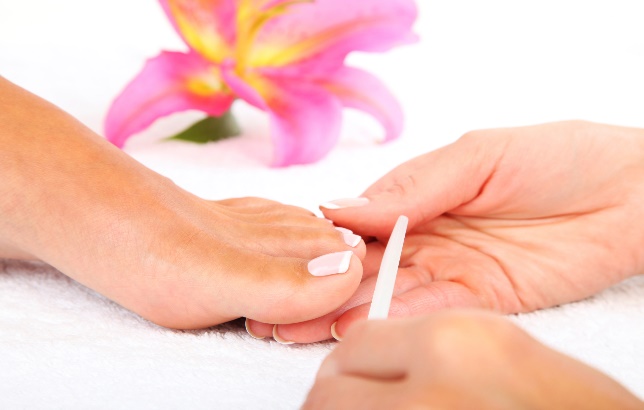 Name of Nail Carer:    Nena JeffreyTelephone Number:    07949014309Email address:            njeffrey@hotmail.co.ukLocation:                     West Midlands B23Languages spoken:    English                                         Menu services           1Initial assessment, nail cut, file to include equipment (toenail clippers and foot file) cuticle stick, 1 medium,1 small nail file all with protective equipment case.                       £232Subsequent toenail nail cut, file, hard skin filing. £14             3Foot massage at the same time as 1 or 2 above£5   4Fingernail cut, file and hand massage at the same time as 1 or 2 above £10                5     Nail polish fingers or toes at the same time as 1 or 2 above£46Nail polish fingers and toes at the same time as 1or 2 above  £7     7Replacement equipment Nail clippersLarge foot file Cuticle stick, 1 medium and 1 small nail fileProtective equipment case    £7  £3 £3             £3   6Additional cost outside of Erdington, New Oscott, Kingstanding, Great Barr, Perry Barr, Boldmere, Wylde Green, Streetly and Sutton Coldfield.                                  £5Home Visits are available for housebound clients Clients with diabetes will need their low risk status confirmation letter from their GP or Podiatrist before treatment can commence.